Título del dibujo: “BAILAR EN CASA” 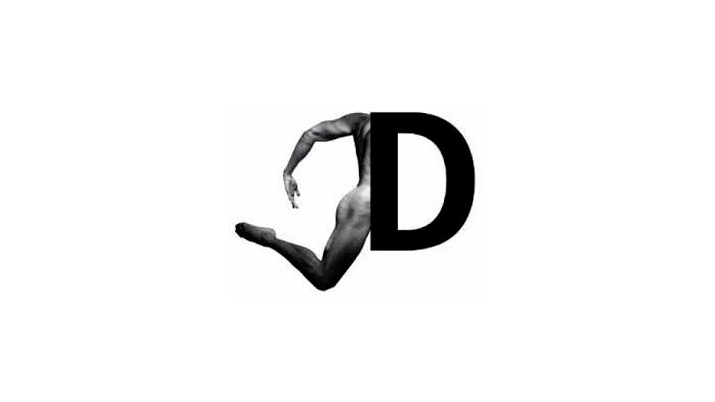    Nombre y Apellidos                                                                                                                                     Curso:         Grupo: